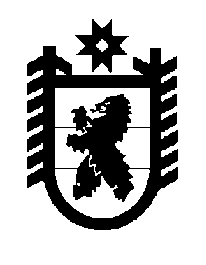 Российская Федерация Республика Карелия    ПРАВИТЕЛЬСТВО РЕСПУБЛИКИ КАРЕЛИЯРАСПОРЯЖЕНИЕот  5 июля 2019 года № 472р-Пг. Петрозаводск Одобрить и поручить подписать в подсистеме бюджетного планирования государственной интегрированной информационной системы управления общественными финансами «Электронный бюджет» заместителю Руководителя Администрации Главы Республики Карелия – начальнику управления информатизации и защиты информации Никольской Наталье Васильевне:Соглашение о реализации регионального проекта «Цифровое государственное управление (Республика Карелия)» на территории Республики Карелия; Соглашение о реализации регионального проекта «Информационная безопасность (Республика Карелия)» на территории Республики Карелия;Соглашение о реализации регионального проекта «Цифровые технологии (Республика Карелия)» на территории Республики Карелия;Соглашение о реализации регионального проекта «Информационная инфраструктура (Республика Карелия)» на территории Республики Карелия;Соглашение о реализации регионального проекта «Кадры для цифровой экономики (Республика Карелия)» на территории Республики Карелия.
           Глава Республики Карелия                                                              А.О. Парфенчиков